Supplementary materialsSupplementary Table 1 Demographics and clinical features of PD patientsSupplementary Table 2 Foot pressure distribution in subjects compared to normalsSupplementary Figure 1 Foot pressure distribution in subjects compared to normalsSupplementary Table 1 Demographics and clinical features of PD patientsPD=Parkinson’s disease, UPDRS-III=Unified Parkinson’s disease rating scale-III，H-Y=Hoehn and Yahr，LEDD=Levodopa equivalent daily dose，HAMA=Hamilton anxiety scale, HAMD-17=Hamilton depression scale-17, PDQ-39=The 39-item Parkinson’s disease questionnaire, MMSE=Mini-mental state examination, TP=tibialis posterior, GM=gastrocnemius medialis, FDL=flexor digitorum longus, FDB=Flexor digitorum brevis, FHL= flexor hallucis longus, FHB=flexor hallucis brevis.Supplementary Table 2 Foot pressure distribution in subjects compared to normalsToe 1=Hallux, Meta=Metatarsal. 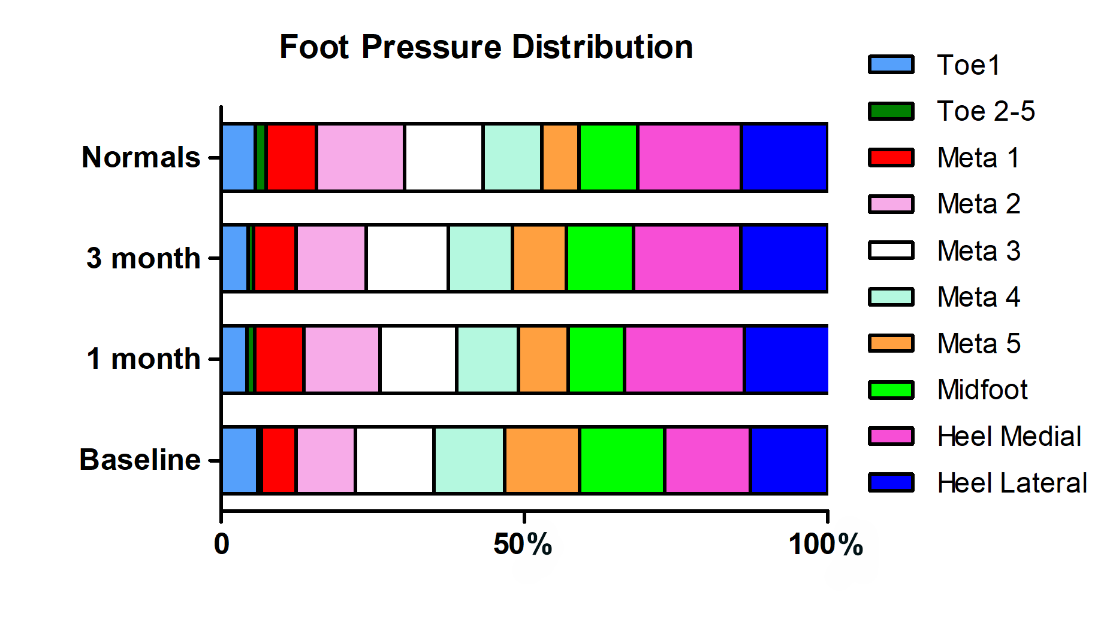 Supplementary Figure 1 Foot pressure distribution in subjects compared to normals. Toe 1=Hallux, Meta=Metatarsal.Number123456Age (y)636354476061Gender (M/F)FFMFFFPD disease duration (y)233364UPDRS-III171823171412H-Y1.5221.51.51.5LEDD (mg)350475475150275200HAMA7147327HAMD-177136217PDQ-39213237151722MMSE282824293030Side of foot dystonia (L/R)RLRLRRFoot dystonia duration (y)233222Foot postureInversion, plantar and toe flexion√√Plantar and toe flexion√√√√Injected muscle (units)FDL 50UFDB 20UFHL 40UFHB 10UTP 60 UGM 30 UFDL 50UFDB 20UTP 60 UGM 30UFDL 40UFDB 20UFDL 40UFDB 10UFHL 40UFHB 10UFDL 40UFDB 10UFHL 40UFHB 10 UFDL 50UFDB 20UFHL 40UFHB 10 UFoot pressure N (%)Baseline(n=6)1 month(n=6)3 months(n=6)Normals(n=24)Toe 198.15±76.07 (6.09%)48.83±36.19 (4.20%)55.35±49.60 (4.34%)94.14±53.15 (5.62%)Toe 2-58.52±7.86 (0.53%)16.23±7.47 (1.40%)13.83±5.07 (1.09%)30.07±24.57 (1.79%)Meta 191.62±56.74 (5.69%)93.53±57.10 (8.05%)88.42±49.06 (6.94%)139.59±67.42 (8.33%)Meta 2158.50±70.13 (9.84%)145.35±49.96 (12.51%)147.52±57.85 (11.58%)242.28±74.55 (14.46%)Meta 3208.37±64.69 (12.94%)148.43±66.52 (12.77%)171.70±42.68 (13.48%)216.73±65.87 (12.93%)Meta 4187.10±105.37 (11.62%)117.15±44.67 (10.08%)135.63±50.85 (10.65%)162.53±66.47 (9.70%)Meta 5199.08±181.26 (12.36%)95.15±102.01 (8.19%)113.03±111.52 (8.87%)103.09±52.53 (6.15%)Midfoot226.53±119.69 (14.07%)108.48±74.75 (9.34%)140.55±78.22 (11.03%)162.57±70.70 (9.70%)Heel Medial226.90±31.69 (14.09%)229.23±33.54 (19.73%)225.87±37.72 (17.73%)286.74±81.47(17.11%)Heel Lateral205.67±92.01 (12.77%)159.68±43.54 (13.74%)182.02±46.48 (14.29%)238.19±80.61(14.21%)